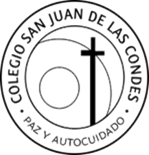 LISTA DE ÚTILES8º BÁSICO  20247 cuadernos universitarios matemática cuadro grande 100 hojas1 croquera para dibujo mediana.4 plumones para pizarra (3 negros y 1 rojo)1 cinta masking tape de color o diseño a elección.1 cinta masking tape de 4 cm.1 cinta adhesiva de embalaje transparente de 4 cm.2 resmas de papel oficio blanco2 envase de toallas húmedas desinfectantes6 rollos de papel higiénico4 toallas absorbentes.Un estuche con 2 lápiz grafito, lápiz pasta azul y rojo, lápices de colores, goma de borrar, corrector líquido, sacapunta, regla 20 cm., pegamento en barra y tijeras.LENGUA Y LITERATURATexto Lengua y Literatura 8° BásicoProyecto Saber HacerEditorial SantillanaDiccionario de sinónimos y antónimos.Diccionario Ilustrado de la Lengua Española Aristos. Editorial SOPENA. (Última Edición)1 carpeta con acoclip tamaño oficio (color azul).MATEMÁTICATexto Matemática 8º BásicoProyecto Saber HacerEditorial Santillana1 carpeta con acoclip tamaño oficio (color rojo).CIENCIAS NATURALESTexto Ciencias Naturales 8º Básico.Proyecto Saber HacerEditorial SantillanaHISTORIA, GEOGRAFÍA y CIENCIAS. SOCIALESTexto Sociedad 8°Básico.Proyecto Saber HacerEditorial SantillanaINGLÉSLibro:  Got it! 1BStudent Book and Workbook. Editorial Oxford University PressLibrería Books and BitsRELIGIÓN– ORIENTACIÓN1 caja de lápices scripto o marcadores (12 colores)1 block de cartulina de colores1 block de papel entretenido1 block de cartulina española1 block de dibujo médium 991 block goma evaMÚSICALos instrumentos que se sugieren en 8° básico para la clase de música son melódicos y/o armónicos, dependerá de la preferencia del estudiante, pueden ser:Metalófono cromático de 25 notas, flauta hohner, teclado piano escolar, guitarra o ukeleleEDUCACIÓN FÍSICA Y SALUDBuzo del colegio con polera institucional.Polera de cambio Nota: Las alumnas no pueden asistir con calzas NOTA :  *  Todos los materiales deben venir debidamente rotulados con el nombre y curso del alumno(a).*  Es de responsabilidad de los apoderados revisar diariamente los materiales de su hijo(a) y reponer aquello que se necesite durante el año.Todos los textos se comenzarán a utilizar desde el lunes 11 de marzo.Recordamos que la fotocopia de libros y textos escolares es una acción sancionada por ley, dado que la propiedad de estos se encuentra protegida por los derechos de autor; todo de acuerdo con la legislación vigente.Aduciendo a las razones anteriormente expuestas, el colegio no avala la reproducción no autorizada de los textos escolares y no autorizará el uso de textos fotocopiados.LECTURAS COMPLEMENTARIAS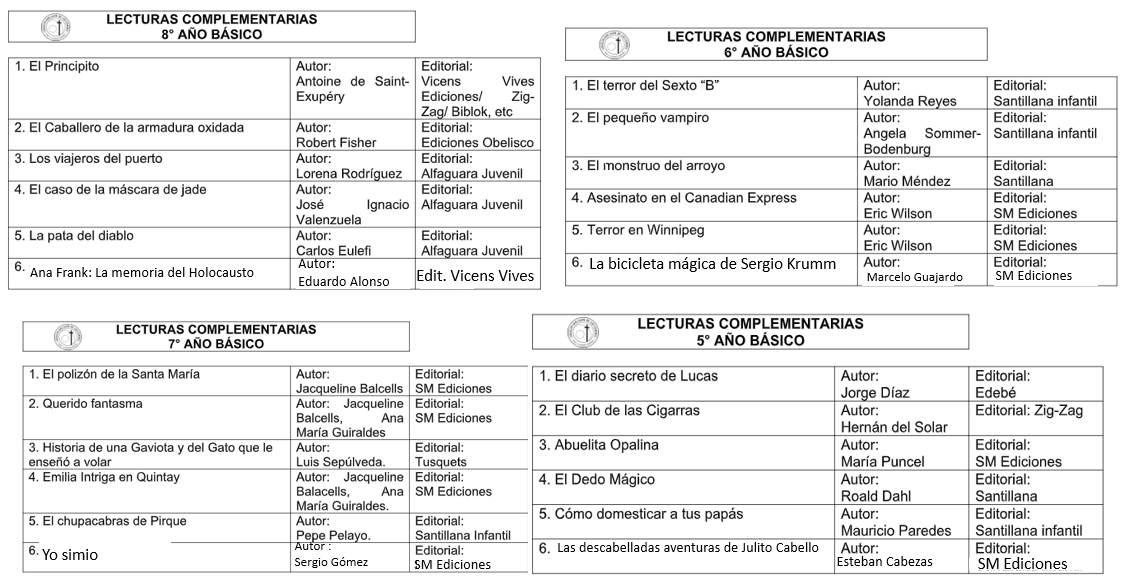 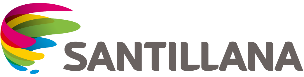 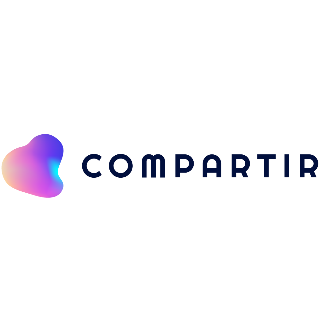 Compartir es el sistema educativo que sitúa al estudiante en el centro del aprendizaje, articulando contenidos y componentes impresos y digitales que fomentan el desarrollo de las habilidades necesarias para adquirir nuevos conocimientos.Estos son los pasos para que puedas adquirir tu suscripción:Ingresa a https://pagos.santillanacompartir.cl/ y revisa el video tutorial.Inicia sesión o regístrate y valida tus datos al mail de confirmación (recuerda revisar bandeja spam). Completa el formulario de compra con los datos solicitados, y listo.*Los despachos se realizarán a partir del 22 de Enero del 2024.¡Gracias por confiar en Santillana Compartir